№Авторлор,түзүүчүлөрЭмгектинаталышыБасмадан чыккандыгы  жөнүндөгү толук маалыматтарКөлөмүКөлөмү1Маметова Алтынай Сулаймановна Химическая модель коплексообразования в системе  Fe (II)-Fe (III)- Mn( II)-СН3СOOH-H2OCборник статей V международной научной конференции на тему 
«Вопросы  физической и координационной химии», посвященной  памяти докторов химических наук, профессоров Якубова Х.М. и Юсуфова З.Н. 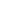 (15-16-ноября 2021г)77Железосодержащие нанокомпозиты на основе гуминовых веществЖурнал «Бюллетень науки и практики России» № 10, 2021, октябрь55Исследование супрамолекулярного комплекса моноаммонийной соли глицирризиновой кислоты с L-глутаминовой кислотойМеждународный журнал прикладных и фундаментальных исследований, 2021 №7.Россия 555Исследование супрамолекулярного комплекса моноамонийной соли глицирризиновой кислоты (глицирама) с L- глутаминовой кислотойСвидетельство Кыргыз Патент 27.09.20212Калматов Роман КалматовичАктуальные вопросы и аспекты применения информационных технологий в управлении учебно-научного исследовательского лечебного комплекса Ошского государственного университетаВестник науки и образования. №8 (86), 2020. https://cyberleninka.ru/article/n/aktualnye-voprosy-i-aspekty-primeneniya-informatsionnyh-tehnologiy-v-upravlenii-uchebno-nauchnogo-issledovatelskogo-lechebnogo/viewerC.91-96C.91-96ВОЗМОЖНОСТИ АВТОМАТИЗИРОВАННОЙ СИСТЕМЫ УПРАВЛЕНИЯ ДЛЯ РАБОТЫ ВРАЧЕЙ НА ПРИМЕРЕ УЧЕБНО-НАУЧНОГО ИССЛЕДОВАТЕЛЬСКОГО ЛЕЧЕБНОГО КОМПЛЕКСА ОШСКОГО ГОСУДАРСТВЕННОГО УНИВЕРСИТЕТАНациональная Ассоциация Ученых, Выпуск: 53, 2020Том: 1 https://national-science.ru/vozmozhnosti-avtomatizirovannoj-sistemy-upravleniya-dlya-raboty-vrachej-na-primere-uchebno-nauchnogo-issledovatelskogo-lechebnogo-kompleksa-oshskogo-gosudarstvennogo-universiteta-33-36/Страницы в выпуске: 33-36Страницы в выпуске: 33-36Распространенность и социально-экономический ущерб от болезней органов дыхания в мире, в том числе Кыргызской РеспубликеВестник  Ошского государственного университета. Секция Медицина -2020. -№ 1, https://www.oshsu.kg/univer/temp/url/ilim/2020-s5.pdfС. - 23-30С. - 23-30РАБОТА МЕЖДУНАРОДНОГО МЕДИЦИНСКОГО ФАКУЛЬТЕТА  ОШГУ ВО ВРЕМЯ КОРОНАВИРУСНОЙ ИНФЕКЦИИМЕДИЦИНА КЫРГЫЗСТАНА, 2020 год, №.3, С.-.35-40.С.-.35-40.Respiratory tract disorders associated with changes of the mucous membrane in workers often exposed to pathological and toxic factorsJournal of Environmental Treatment Techniques, 2020, Volume 8, Isuue 4, Pages: 1581-1585Учебноепособие«Tests, situational cases of general pathophysiology»ОшГУ, 2020 г. Международный медицинский факультет. С. Учебное пособиеТезисЭкспорт медицинского образования в КыргызстанеСборник тезисов докладов Национального онлайн семинара по современным технологиям EduTech KG 2020, С.-40-41С.-40-41ТезисРоль цифровизации образовательного процесса и управленческой деятельности ВУЗов в современных условияхСборник тезисов докладов Национального онлайн семинара по современным технологиям EduTech KG 2020,С.-13-15С.-13-15Методические рекомендацииПодготовка студентов и их родителей к онлайн-обучение в новом учебном году (рус и кырг)Министерство образования и науки Кыргызской Республики, 20203030Методические рекомендацииСататьяСататьяМетодическое указаниеПодготовка организаций профессионального образования к новому учебному году в условиях пандемии COVID-19. Сценарий 1, 2, 3.Роль трофологического статуса пациентов при развитии заболеваний желчного пузыряКлинико-патологические изменения при аутоиммунном тиреоидите у женщин репродуктивного возрастаСборниктестовыхзаданий «Forensic science test book»Министерство образования и науки Кыргызской Республики, 2020Журнал «Современная наука: Актуальные проблемы теории и практики»
Серия Естественные и Технические Науки - №01 2021. http://www.nauteh-journal.ru/index.php/3/2021/№1/890940d2-5059-48c6-add1-81a1bae69697Бюллетень науки и практики, Т.7. №9.2021. https://doi.org/10.33619/2414-2948/70/31 ОшГУ, 2021 г. Международный медицинский факультет.37С.173-179С.354-35937С.173-179С.354-3593  ГаффороваХилола ИкрамовнаЖелезо содержащие нанокомпозиты на основе гуминовых веществЖурнал «Бюллетень науки и практики России» № 10, 2021, октябрь54 Жаркынбаева Роза АбдимаматовнаХарактеристические особенности гуминовых кислот, полученных при микробиологической обработке органического сырья в анаэробных условияхИзвестия НАН КР, 2021, № 31010Синтез и характеристика гетитаВестник МУК. 202155Влияние вульвокислот на подвижность ионов Pb и Cd.Вестник КРСУ. 202112125Матаипова Анаркан КушубаковнаИзучение разбавленных растворов аминокислот и нитрата серебра методом динамического светорассеянияЭлектронный журнал ВАК КР, «Научные исследования в Кыргызской Республике», 2021, выпуск №1. Часть Бишкек.1010Исследование супрамолекулярного комплекса моноаммонийной соли глицирризиновой кислоты с L-глутаминовой кислотойМеждународный журнал прикладных и фундаментальных исследований, 2021 №7.Россия 55Гелеобразование в низкоконцентрированных растворах глицирама и аминокислот в присутствии нитрата серебра  Международный журнал прикладных и фундаментальных исследований, (на публикации), 2021556Мааматова Булул Маматовна ЭТИОЛОГИЧЕСКИЕ ОСОБЕННОСТИ СОЛЕВЫХ ОТЛОЖЕНИЙ В ПОЧКАХ И МОЧЕКАМЕННОЙ БОЛЕЗНИ У ЖИТЕЛЕЙ ОШСКОЙ ОБЛАСТИ И ГОРОДА ОШРоссийский жунал “ Врач аспирант”2020г887 Топчубаева Элида Таировна Respiratory tract disorders assoriated with changes of the mucous membrane in workersofter expsed to phatologicalahd toxic factorsJournal of environmental treatment techniques, 8(4), pp/ 1581-1585,Scopus, (2020)7 Топчубаева Элида Таировна Dust Retention Ability of Plants as a  Factor Improving Environment Air                                 ( Способность растений удерживать пыль как фактор улучшения окружающей среды)«Цитологические и микробиологические параметры слизистой оболочки верхних дыхательных путей у пациентов с частыми острыми респираторными заболеваниями и аллергическим ринитом (бронхиальная астма)»Особенности патогенеза заболеваний, связанных своздействием загрязнителей атмосферного воздуха на организм человека.» 2021-гhttps://scholar.google.ru/scholar?oi=bibs&cluster=3871316022019694012&btnI=1&hl=ruEurAsian Journal of BioSciences Eurasia J Biosci 14, 6869-6875 (2020) http://www.ejobios.org/download/cytologicaland-microbiological-parameters-of-the-mucous-membrane-of-the-upper-respiratory-tract-in-8445.pdfВестник ОшГУ Т. 1 №5 20218Абдыкарова Айпери Садирдиновна Современная тенденция распространение ВИЧ инфекции на территории Ошской области. « Вестник ОшГУ» (2020г)8 стр8 стрЗначение возрастного и поведенческого факторов в развитии эпидемии ВИЧ – инфекции в Ошской области «Вестник ОшГУ»(2020г)7 стр7 стрПодходы к совершенствованию эпидемиологического надзора за ВИЧ – инфекцией в современных условиях. «Наука, технологии и инновации Кыргызстана»( 2020г)Совершенствование системы профилактики эпидемии ВИЧ- инфекции в современных условиях «Наука, технологии и инновации Кыргызстана» (2020г)Учебное пособиеМенеджмент и маркетинг в здравоохраненииОшГУ, 2020 г. медицинский факультет. Учебное пособие25 стр25 стрУчебное пособиеМедицинская статистика ОшГУ, 2020 г. медицинский факультет.  Учебное пособие27стр27стрСтатья Состояние здоровья первого и второго поколение лиц , пострадавших от радиации .Журнал «Бюллетень науки и практики России» 2021 11стр 11стр  Статья Кыргыз республикасынын ош областындагы майыптуулукту социалдык реабилитациялоонун принциптери жана концепциясы”Наука новые технологии и инновации Кыргызстана. Бишкек. . 2021 г..6 стр6 стрСтатья“Мүмкүнчүлүгү чектелген балдарды медициналык-социалдык реабилитациялоо системасынын абалы”.Известия ВУЗов КыргызстанаБишкек. . 2021 г.12 стр12 стр